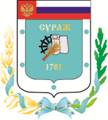 Контрольно-счетная палата Суражского муниципального района243 500, Брянская область, г. Сураж, ул. Ленина, 40, оф.46  Тел. (48330) 2-11-45, E-mail:c.palata@yandex.ruЗаключение Контрольно-счетной палаты Суражского муниципального районана проект решения «О бюджете Овчинского сельского поселения Суражского муниципального района Брянской области на 2021 год и на плановый период 2022 и 2023 годов».г. Сураж                                                                                                             10.12.2020 годаОбщие положенияЗаключение Контрольно-счетной палаты Суражского муниципального района на проект решения «О бюджете Овчинского сельского поселения Суражского муниципального района Брянской области на 2021 год и на плановый период 2022 и 2023 годов»  подготовлено в соответствии с Бюджетным Кодексом Российской Федерации, Положением «О Контрольно-счетной палате Суражского муниципального района», иными актами законодательства Российской Федерации и органов местного самоуправления Суражского района, пунктом 1.1.2 плана работы Контрольно-счетной палаты на 2020 год, приказа № 29 от 13.11.2020 года.Целью проведения экспертизы проекта бюджета Овчинского сельского поселения является определение соблюдения бюджетного и иного законодательства исполнительными органами местного самоуправления при разработке проекта местного бюджета на очередной финансовый год и плановый период, анализ доходов и расходов бюджета. Параметры прогноза исходных макроэкономическихпоказателей для составления проекта бюджетаПрогноз социально-экономического развития Овчинского сельского поселения разработан на период 2021 - 2023годы, что соответствует установленному периоду в части 1 статьи 173 Бюджетного кодекса Российской Федерации.  Прогноз социально-экономического развития Овчинского сельского поселения на 2021 - 2023 годы (далее -  Прогноз) разработан в порядке, установленном постановлением Овчинской сельской администрации  Суражского района от 26.07.2016 г. №95-1 «Об утверждении Порядка разработки, корректировки, осуществления мониторинга и контроля реализации прогноза социально-экономического развития муниципального образования Овчинское сельское поселение на среднесрочный и долгосрочный период».В соответствии с частью 3 статьи 173 Бюджетного кодекса Российской Федерации Прогноз был утвержден постановлением Овчинской сельской администрацией Суражского района от 16.11.2020 года № 60.Прогноз социально-экономического развития Овчинского сельского поселения на 2023 год и на плановый период 2021 и 2022 годов разработан на основе анализа динамики ситуации в экономической и социальной сфере поселения, сценарных условий и основных макроэкономических показателей социально-экономического развития за предыдущие годы, ожидаемых итогов за 2020 год, целевых показателей, установленных Указами Президента Российской Федерации, а также с учетом эффекта от реализации антикризисных мер, направленных на повышение устойчивости и оздоровление экономики поселения.Разработка прогноза социально-экономического развития Овчинского сельского поселения на период до 2023 года осуществлялась по двум вариантам, с учетом перспектив восстановления роста экономики, а так же проводимой политики государства. В качестве основного принят вариант прогноза, который разработан в условиях сохранения рисков невысокого инвестиционного спроса, слабого роста потребительского спроса, медленного восстановления кредитной активности.Однако, в нарушение «Порядка разработки, корректировки, осуществления мониторинга и контроля реализации прогноза социально-экономического развития муниципального образования Овчинское сельское поселение на среднесрочный и долгосрочный период» от 26.07.2016 г. №95-1 в пояснительной записке к прогнозу социально-экономического развития отсутствуют обоснование параметров прогноза, в том числе их сопоставление с ранее утвержденными параметрами с указанием причин и факторов прогнозируемых изменений. При этом, пояснительная записка составлена не корректно, сжата и не отражает основные показатели экономического развития муниципального образования и не увязана с бюджетными проектировками на плановый период. Отсутствуют табличные формы прогноза.Общая площадь Овчинского сельского поселения составляет 64 тыс. кв.м. На территории Овчинского сельского поселения находятся села: Овчинец, Душатин; деревни: Калинки, Пески,  Лубенъки, Грабовка, Гудовка, Михайловка, Старая Кашовка, Сенча, Заводок,  Новая Кашовка; поселки: Верховой, Красный Бор, Петровский, Иванов,  Низ,  Веселый, Беляны, Александровка. Демографическая ситуация, в ближайшую перспективу, будет развиваться под влиянием сложившихся тенденций рождаемости, смертности, миграционных процессов населения поселения. В целом она не получит существенных изменений и продолжится тенденция сокращения населения.Численность населения 2275 человек из них экономически активное население – 956 человек.На сегодняшний день сельское поселение характеризуются отрицательным естественным приростом населения, высокими показателями смертности и низкими показателями рождаемости. В сельском поселении наблюдается миграционный отток постоянно проживающего населения. Эти процессы негативным образом влияют на снижение трудового потенциала территории, а значит на снижение потребительского потенциала и на процессы территориального развития и пространственного освоения. Наблюдается сокращение численности населения, обусловленное более чем трехкратным превышением смертности над рождаемостью, которое не компенсируется миграционным приростом.Основным направлением улучшения демографической ситуации остается повышение рождаемости, т.к. при ее уровне ниже рубежа простого воспроизводства населения даже самая низкая смертность не обеспечит прекращение убыли населения и стабилизации его численности, при этом миграционный прирост населения не является решением демографической проблемы. При составлении прогноза социально-экономического развития Овчинского сельского поселения в период до 2022 года использовались данные предприятий СПК "Западный", ОАО "Агрогородок Суражский" и часть СПК «Каменский», находящееся на территории Овчинского сельского поселения. Инвестиций в основной капитал нет. Обеспечение населения Овчинского сельского поселения товарами первой необходимости производят 12 магазинов индивидуальных предпринимателей. Объекты общественного питания на территории поселения отсутствуют.Социальная сфера Овчинского сельского поселения представлена следующими объектами: Овчинский сельский дом культуры, Калинковский сельский дом культуры, Душатинский сельский дом культуры, Гудовский сельский дом культуры, МБОУ "Душатинская СОШ", МБОУ "Овчинская ООШ",  Овчинский ФАП, Душатенский ФАП, Гудовский ФАП, Овчинская сельская библиотека, Калинковская сельская библиотека, Душатинская сельская библиотека, Гудовская сельская библиотека. Численность экономически активного населения – 956 человек. Основным источником доходов населения является заработная плата. Кроме этого вспомогательным источником доходов являются доходы от подсобного хозяйства.Для снабжения населения водой на территории поселения расположены 10 водонапорных башен и 11 артезианских скважин. Объекты водоснабжения обслуживает МУП «Суражский районный водоканал».Транспортное сообщение на территории поселения обеспечивается Суражским АТП. Для успешного развития экономики необходимо поддерживать сообщение между всеми населенными пунктами.Общая характеристика проекта решения  «О бюджете Овчинского сельского поселения Суражского муниципального района Брянской области на 2021 год и на плановый период 2022 и 2023 годов».Проект решения Овчинского сельского поселения внесен в Контрольно-счётную палату Суражского муниципального района 23.11.2020г.В нарушение п. 1 ст. 185 Бюджетного кодекса РФ проект Решения о бюджете Овчинского сельского поселения внесен для экспертизы с нарушение срока на 5 рабочих дней .В соответствии со статьёй 184.2 Бюджетного Кодекса РФ, одновременно с проектом Решения представлены следующие документы:1.   Прогноз социально-экономического развития Овчинского сельского поселения на 2021 год и на период до 2023 года;2.    Пояснительная записка к проекту бюджета Овчинского сельского поселения на 2021 год и на плановый период 2022 и 2023 годов;3.   Основные направления бюджетной и налоговой политики Овчинского сельского поселения на 2021 год и на плановый период 2022 и 2023 годов;4.    Предварительные итоги социально-экономического развития Овчинского сельского поселения за 9 месяцев 2020 года и ожидаемые итоги социально-экономического развития соответствующей территории за текущий финансовый год5. Оценка ожидаемого исполнения бюджета за 2020 год.6. Реестры источников доходов бюджетной системы РФ.7. Паспорта муниципальных программ.Проект Решения о бюджете основывается на положениях послания Президента Российской Федерации Федеральному Собранию Российской Федерации, определяющих бюджетную политику (требования к бюджетной политике). Основные направления бюджетной и налоговой политики Овчинского сельского поселения на 2021-2023 годы разработаны с учетом положений основных направлений бюджетной и налоговой политики Российской Федерации на 2020 год, Указа Президента Российской Федерации «О мероприятиях по реализации государственной социальной политики» и направлены на развитие экономики, социальной стабильности, повышения уровня собираемости собственных доходов. В соответствии со ст. 169 Бюджетного Кодекса РФ, проект бюджета составлен на основе прогноза социально-экономического развития Овчинского сельского поселения на 2021 год и на период до 2023 года.В сроки, определенные в пункте 6 статьи 52 Федерального закона от 06.10.2003г. №131-ФЗ "Об общих принципах организации местного самоуправления в Российской Федерации" проведены публичные слушания проекта бюджета.В соответствии со ст. 184.1 БК РФ в части состава основных характеристик, утверждаемых в проекте бюджета Овчинского сельского поселения Суражского района утверждены:     общий объем доходов бюджета на 2021 год  – 3598,1  тыс. рублей.     общий объем расходов бюджета на 2021 год – 3598,1  тыс. рублей.     дефицит бюджета на 2021 год – в сумме 0,0 тыс. рублей.Кроме того, в соответствии с указанной статьей, проектом  утверждены:проектом установлены основные характеристики бюджета Овчинского сельского поселения  на 2022-2023 годы;     перечень главных администраторов доходов бюджета;     распределение бюджетных ассигнований по разделам, подразделам, целевым статьям, группам (группам и подгруппам) видов расходов либо по разделам, подразделам, целевым статьям муниципальным программам и непрограммным направлениям деятельности, группам (группам и подгруппам) видов расходов и (или) по целевым статьям муниципальным программам и непрограммным направлениям деятельности, группам (группам и подгруппам) видов расходов классификации расходов бюджетов на очередной финансовый год, а также по разделам и подразделам классификации расходов бюджетов в случаях, установленных соответственно Бюджетным Кодексом, законом субъекта Российской Федерации, муниципальным правовым актом представительного органа муниципального образования;     ведомственная структура расходов бюджета на очередной финансовый год;     верхний предел муниципального внутреннего долга на 01.01.2022 года, на 01.01.2023года,  на 01.01.2024 года в сумме 0 рублей.     дополнительно проектом установлен размер резервного фонда Овчинского сельского поселения:-  на 2021 год  – 20,0 тыс. рублей;-  на 2022 год  – 20,0 тыс. рублей;-  на 2023 год  – 20,0 тыс. рублей.Размер резервного фонда в проекте бюджета на 2021 год  и на плановый период 2022 и 2023 годов не превышает установленное статьей 81 БК РФ ограничение 3,0% общего объема расходов. в проекте предусмотрено, что остатки средств местного бюджета на начало текущего финансового года могут направляться в текущем финансовом году на покрытие временных кассовых разрывов и на увеличение бюджетных ассигнований на оплату заключенных от имени муниципального образования муниципальных контрактов на поставку товаров, выполнение работ, оказание услуг, подлежавших в соответствии с условиями этих муниципальных контрактов оплате в отчетном финансовом году, в объеме, не превышающем сумму остатка неиспользованных бюджетных ассигнований на указанные цели. Условно утверждаемые расходы планового периода. перечень главных администраторов источников финансирования дефицита бюджета.предоставление бюджетных кредитов и муниципальных гарантий Овчинским сельским поселением в 2021 году не планируется.Источники финансирования дефицита бюджета.В нарушение ст. 184.1 БК проектом решения не утверждены объемы межбюджетных трансфертов, получаемых из других бюджетов бюджетной системы на 2021 год и плановый период 2022-2023 годов.Основные характеристики бюджета поселения на 2021 год и на плановый период 2022 и 2023 годов Таблица №1, тыс. рублей2021 год Общий объем доходов бюджета  предусмотрен в сумме 3598,0 тыс. рублей, что ниже оценки ожидаемого исполнения бюджета 2020 года на 315,6 тыс. руб. или на 8,1%.  Общий объем расходов в 2021 году предусмотрен в сумме 3598,0 тыс. рублей, что на 28,6 тыс. рублей или на 0,80% ниже оценки объёма расходов на 2020 год. Дефицит бюджета не предусмотрен.  2022 год Общий объем доходов и расходов бюджета  предусмотрен в сумме 3811,2 тыс. рублей с увеличением к прогнозируемому объему доходов и расходов 2021 года на 5,9%. Дефицит бюджета не предусмотрен.2023 год Общий объем доходов и расходов бюджета  предусмотрен в сумме 3627,9 тыс. рублей с уменьшением к прогнозируемому объему расходов 2022 года на 4,8%. Дефицит бюджета не предусмотрен.Анализ доходной части проекта бюджетаПрогнозирование собственных доходов бюджета осуществлялось в соответствии со ст. 174.1 БК РФ в условиях действующего на день внесения проекта Решения о бюджете в представительный орган о налогах и сборах, а так же бюджетного законодательства. При расчете собственных доходов использованы данные налоговой отчетности и статистические данные.Анализ структуры доходов бюджета в 2020 - 2023 годахТаблица № 2, тыс. рублейВ прогнозируемом периоде 2021 года наибольший объем в структуре доходов занимают налоговые доходы – 90,8%, при этом увеличившись к уровню 2020 года на 13,1 процентных пункта. Доля неналоговых доходов бюджета составит в 2021 году 0,9%, снизившись к уровню 2020 года на 13,2%. Доля безвозмездных поступлений в прогнозируемом периоде 2021 года составит 8,2%, что выше уровня 2020 года на 0,1%.В прогнозируемом периоде 2022-2023 года наибольший объем в структуре собственных доходов так же занимают налоговые доходы – 87,2% и 90,4% соответственно, что соответствует уровню 2021 года. Безвозмездные поступления в структуре доходов в 2022-2023 года составят 11,9% и 8,7% соответственно.  Налоговые доходы бюджета на 2021 год прогнозируются в объеме 3266,0 тыс. рублей, что выше ожидаемого исполнения бюджета за 2020 года на 224,6 тыс. рублей, или 7,4%. Темп роста налоговых доходов к предшествующему году в 2021 и 2022 годах  прогнозируется в размере 100,3 и 100,7% соответственно.Наибольший удельный вес в структуре налоговых доходов традиционно занимает земельный налог – 89,5%, на втором месте по значимости налог на имущество физических лиц – 6,4%.Прогнозируемое поступление налоговых и неналоговых доходов бюджета в 2021 году и плановом периоде 2022 – 2023 гг.Таблица №3, тыс. рублейПоступление налога на доходы физических лиц  в бюджет на 2021 год прогнозируется в сумме 75,0 тыс. рублей, что соответствует ожидаемому исполнению бюджета 2020 года. Расчет доходов бюджета по налогу на доходы физических лиц произведен исходя из ожидаемой оценки поступления налога в 2020 году, скорректированных на темпы роста фонда оплаты труда на 2020 год, а так же норматива отчислений налога в бюджет. В структуре собственных доходов бюджета на долю налога на доходы физических лиц  в 2021 году приходится 2,3%. Темп роста налога на доходы физических лиц в 2022-2023 годах к предыдущему году составляет 106,7% и 105,0% соответственно.  Прогнозный объем поступлений единого сельскохозяйственного налога на 2021 год рассчитан в сумме 59,0 тыс. рублей, что ниже на 7,0 тыс. рублей, или на 10,6% от   ожидаемого уровня исполнения бюджета 2020 года. Прогноз произведен на основании сведений налогового органа по единому сельскохозяйственному налогу за 2020 год и норматива отчислений установленного БК РФ. В структуре собственных доходов бюджета на долю единого сельскохозяйственного налога в 2020 году приходится 1,8%. Прогнозный объем поступлений налога на имущество физических лиц на 2021 год рассчитан в сумме 210,0 тыс. рублей, что выше ожидаемого уровня исполнения бюджета 2020 года на 160,0 тыс. рублей или 4,2 раза. Прогноз произведен на основании сведений налогового органа по налогу на имущество физических лиц за 2020 год и погашения задолженности прошлых лет. В структуре собственных доходов бюджета на долю налога на имущество физических лиц в 2020 году приходится 6,4%.                         Прогнозирование поступлений по земельному налогу на 2021 год рассчитан в сумме  2922,0 тыс. рублей, что на 72,0 тыс. рублей или на 2,5% выше ожидаемого уровня исполнения бюджета 2020 года. В структуре собственных доходов бюджета на долю земельного налога в 2021 году приходится 89,5%. Задолженность и перерасчеты по отмененным налогам поступлений данного источника не планируется. Прогнозирование поступлений государственной пошлины поступлений данного источника не планируется. Неналоговые доходы бюджета поступлений данного источника не планируется. Доходы, полученные в виде арендной платы за земельные участки, государственная собственность на которые не разграничена, средства от продажи права аренды указанных участков на 2021 год планируются в сумме 33,0 тыс. рублей, что  соответствует ожидаемому исполнению бюджета за 2020 год. В структуре неналоговых доходов бюджета на долю земельного налога в 2021 году приходится 100,0%. Доходы от продажи материальных и нематериальных активов не планируются. Прочие неналоговые доходы не планируются. Безвозмездные поступления в 2021 году планируются в сумме 299,0 тыс. рублей, что ниже ожидаемого уровня исполнения бюджета 2020 года на 20,2 тыс. рублей,  или на 6,3%. Безвозмездные поступления в 2021 году в структуре доходов бюджета занимают 8,3%. Прогнозируемое поступление безвозмездных поступленийв 2021 году и плановом периоде 2022 – 2023 гг.Таблица № 4, тыс. рублейУдельный вес в структуре безвозмездных поступлений на 2021 год дотаций бюджетам субъектов РФ и муниципальных образований  25,8%.  Дотации в бюджете 2021 года запланированы в сумме 77,0 тыс. рублей, что ниже ожидаемого исполнения бюджета 2020 года на 20,0 тыс. рублей, или на 20,6%. Дотации предусмотрены на:- выравнивание бюджетной обеспеченности в сумме 77,0 тыс. рублей;- на обеспечение мер по сбалансированности в сумме 0,0 тыс. рублей.Субвенции в бюджете 2020 года составляют 222,0 тыс. рублей, что ниже ожидаемого исполнения бюджета 2020 года на 0,2 тыс. рублей, или на 0,1%. Субвенции занимают наибольший удельный вес в структуре безвозмездных поступлений на 2021 год -  74,2%. Субвенции предусмотрены на осуществление первичного воинского учета на территориях, где отсутствуют военные комиссариаты. Анализ расходной части проекта бюджетаОбъем расходов, определенный в проекте решения «О бюджете Овчинского сельского поселения Суражского муниципального района Брянской области на 2021 год и на плановый период 2022 и 2023 годов»  составляет 3598,0 тыс. рублей, 3811,2 тыс. рублей и 3627,9 тыс. рублей соответственно. По отношению к объему расходов, ожидаемому в 2020 году расходы, определенные в проекте решения на 2021 год ниже на 28,6 тыс. рублей, или на 0,8%.  Анализ структуры расходов бюджета поселения за 2020-2023 годТаблица№5, тыс. рублейПриоритетным направлением расходов бюджета Овчинского сельского поселения на 2021 год и на плановый период 2022 и 2023 годов являются общегосударственные вопросы – 63,0%, 59,5% и 62,5% в структуре расходов соответственно. Второй по значимости раздел 05 «ЖИЛИЩНО-КОММУНАЛЬНОЕ ХОЗЯЙСТВО» 27,5%, 29,0% и 22,8% соответственно. Наименьший удельный вес в проекте бюджета занимают расходы по  разделу 04 «национальная экономика», объем которых составляет 0,3% ежегодно. Объем расходов по отраслям так называемого «социального блока» (культура, социальная политика) в 2020 году составляет 2,2% .Анализ расходов бюджета поселения за 2021-2023 годыТаблица № 6, тыс. рублейРасходы по разделу 01 «Общегосударственные вопросы» Расходы по  данному разделу в проекте бюджета сельского поселения определены в следующих объемах:2021 год – 2266,0 тыс. руб. (к предыдущему году (-58,5)тыс. рублей, или 2,5%);2022 год – 2266,0 тыс. руб.;       2023 год – 2266,0 тыс. руб.Удельный вес данного раздела в общих расходах составит  63,0%. Расходы данного раздела в 2020 году предусмотрены на:-  подраздел 0104 «Функционирование Правительства  Российской Федерации, высших исполнительных органов государственной власти субъектов Российской Федерации, местных администраций» - обеспечение деятельности сельской администрации в сумме 1684,5 тыс. рублей; -  подраздел 0106 «Обеспечение деятельности финансовых, налоговых и таможенных  органов и органов финансового (финансово-бюджетного) надзора» - обеспечение деятельности финансовых, налоговых и таможенных органов и органов финансового (финансово-бюджетного) надзора в сумме 0,5 тыс. рублей;- подраздел 0107 «Проведение обеспечения выборов и референдумов» - обеспечение проведения выборов, референдумов в сумме 0,0 тыс. рублей;- 0111 «Резервные фонды» - резервный фонд местной администрации в сумме 20,0 тыс. рублей;- подраздел 0113 «Другие общегосударственные вопросы» - другие общегосударственные вопросы в сумме 561,1 тыс. рублей.Расходы по разделу 02 «Национальная оборона» Расходы по  данному разделу в проекте бюджета сельского поселения определены в следующих объемах:2021 год – 222,0 тыс.руб. (к предыдущему году -0,1 тыс. рублей, или 100,0%);2022 год – 224,3 тыс.руб.;            2023 год – 232,9 тыс. руб. Удельный вес данного раздела в общих расходах составит  6,2%.  Расходы данного раздела в 2020 году предусмотрены на осуществление первичного воинского учета на территориях, где отсутствуют военные комиссариаты по подразделу 0203 «Мобилизационная и вневойсковая подготовка».Расходы по разделу 03 «Национальная безопасность и правоохранительная деятельность» Расходы по  данному разделу в проекте бюджета сельского поселения определены в следующих объемах:2021 год – 30,0 тыс.руб. (к предыдущему году 0,0 тыс. рублей, или 0,0 );2022 год – 30,0 тыс.руб.;           2023 год – 30,0 тыс. руб. Удельный вес данного раздела в общих расходах составит  0,8%.  Расходы данного раздела в 2020 году предусмотрены на осуществление противопожарной безопасности.Расходы по разделу 04 «Национальная экономика» Расходы по  данному разделу в проекте бюджета сельского поселения определены в следующих объемах:2021 год – 10,0 тыс. руб. (к предыдущему году (0,0) тыс. рублей, или 0,0%);2022 год – 10,0 тыс. руб.;       2023 год – 10,0 тыс. руб.Удельный вес данного раздела в общих расходах составит  0,3%.  Данные расходы запланированы по подразделу 04 12 «Другие вопросы в области национальной экономики» и предусмотрены на  мероприятия по землеустройству и землепользованию. Расходы по разделу 05 «Жилищно-коммунальное хозяйство» Расходы по  данному разделу в проекте бюджета сельского поселения определены в следующих объемах:2021 год – 990,0 тыс. руб. (к предыдущему году (-10,0) тыс. рублей, или 1,0%);2022 год – 1105,6 тыс. руб.;       2023 год – 827,6 тыс. руб.  Удельный вес данного раздела в общих расходах составит  27,5%.   Данные расходы запланированы по подразделу 05 03 «Благоустройство» и предусмотрены на:- организацию и обеспечение освещения улиц – 490,0 тыс. рублей;- организацию и содержание мест захоронения – 330,0 тыс. рублей;- прочие мероприятия по благоустройству – 170,0 тыс. рублей.            Расходы по разделу 10 «Социальная политика» Расходы по  данному разделу в проекте бюджета сельского поселения определены в следующих объемах:2021 год – 80,0 тыс. руб. (к предыдущему году 0,0 тыс. рублей, или 0,0%);2022 год – 80,0 тыс. руб.;      2023 год – 80,0 тыс. руб. Удельный вес данного раздела в общих расходах составит 2,1%. Данные расходы запланированы по подразделу 10 01 «Социальное обеспечение населения»  и предусмотрены на выплату муниципальных пенсий.В соответствии с п. 3 ст. 184.1 Бюджетного кодекса РФ общий объем условно утверждаемых (утвержденных) расходов в случае утверждения бюджета на очередной финансовый год и плановый период на первый год планового периода в объеме не менее 2,5 процента общего объема расходов бюджета (без учета расходов бюджета, предусмотренных за счет межбюджетных трансфертов из других бюджетов бюджетной системы Российской Федерации, имеющих целевое назначение), на второй год планового периода в объеме не менее 5 процентов общего объема расходов бюджета (без учета расходов бюджета, предусмотренных за счет межбюджетных трансфертов из других бюджетов бюджетной системы Российской Федерации, имеющих целевое назначение).Условно утверждаемые расходы на плановый период 2022-2023 годы утверждены, соответственно 95,3 и 181,4 тыс. рублей, что составляет 2,5 и 5,0%% от суммы общей расходов. Ограничение ст. 184.1 Бюджетного кодекса РФ соблюдено.Главным распорядителем средств бюджета Овчинского сельского поселения является  Овчинская сельская администрация Суражского района.Источники финансирования дефицита бюджета Проект бюджета на 2021 год и плановый период 2022 и 2023 годов бюджет сбалансирован. Согласно  проекта решения утвержден перечень главных администраторов источников финансирования дефицита бюджета (приложение №8). Проектом решения утверждены источники внутреннего финансирования дефицита бюджета на 2021 год и на плановый период 2022 и 2023 годов (приложение №7) – изменение остатков средств на счетах по учету средств бюджета.  Ограничения, установленные п. 3 ст. 92.1 Бюджетного кодекса РФ соблюдены.Программная часть бюджета Овчинского сельского поселения Проект бюджета поселения на 2021 год сформирован по программно-целевому принципу, предусматривающему формирование расходов исходя из целей, установленных двумя муниципальными программами. В соответствии с ч. 2 ст.179 Бюджетного кодекса РФ муниципальные программы, предлагаемые к финансированию начиная с очередного финансового года внесены в проект решения: «Реализация полномочий органов местного самоуправления Овчинского сельского поселения (2021 - 2023 годы)»;«Управление муниципальными финансами Овчинского сельского поселения (2021 - 2023 годы)»;В нарушение ч. 2 ст. 179 Бюджетного кодекса РФ Перечень муниципальных программ (подпрограмм) для формирования бюджета Овчинского поселения на 2021 год и на плановый период 2022 и 2023 годов не утвержден.В Овчинском сельском поселении программы разрабатываются в соответствии с Порядком, утвержденным  Постановлением Овчинской сельской администрацией от 30.10.2014 года №240-а «Об утверждении порядка разработки, реализации и оценки эффективности муниципальных программ Овчинского сельского поселения».В соответствии со ст. 184.2 Бюджетного кодекса РФ к проекту решения о бюджете представлены паспорта муниципальных программ. В проекте  Решения «О бюджете Овчинского сельского поселения на 2021 год и на плановый период 2022 и 2023 годов»  расходы на реализацию целевых программ  в 2021 году составляют 3577,5 тыс. рублей, что  соответствует 99,4% объема расходов бюджета, что ниже ожидаемого исполнения бюджета 2020 года на 48,6 тыс. рублей, или на 1,3%.Анализ программной части проекта решения о бюджете                                      Таблица № 7, тыс. рублейПо результатам анализа соответствия объёмов бюджетных ассигнований, предусмотренных на реализацию муниципальных программ в проекте Решения о бюджете, показателям проектов паспортов муниципальных программ, установлено, что объёмы финансирования, предусмотренные проектом Решения о бюджете, соответствуют объёмам, предусмотренных проектами паспортов муниципальных программ.                Непрограммные расходы на 2021 год предусмотрены в сумме 20,5 тыс. рублей или 0,6% от общей суммы расходов.ВыводыВ нарушение п. 1 ст. 185 Бюджетного кодекса РФ проект Решения о бюджете Овчинского сельского поселения внесен для экспертизы с нарушение срока на 5 рабочих дней .В соответствии со статьёй 184.2 Бюджетного Кодекса РФ, одновременно с проектом Решения представлены  документы в полном объеме.Прогноз социально-экономического развития Овчинского сельского поселения разработан на период 2021 - 2023годы, что соответствует установленному периоду в части 1 статьи 173 Бюджетного кодекса Российской Федерации.  В соответствии с частью 3 статьи 173 Бюджетного кодекса Российской Федерации Прогноз был утвержден постановлением Овчинской сельской администрацией Суражского района от 16.11.2020 года № 60.Основные направления бюджетной и налоговой политики Овчинского сельского поселения на 2021-2023 годы разработаны с учетом положений основных направлений бюджетной и налоговой политики Российской Федерации на 2020 год, Указа Президента Российской Федерации «О мероприятиях по реализации государственной социальной политики» и направлены на развитие экономики, социальной стабильности, повышения уровня собираемости собственных доходов. В соответствии со ст. 169 Бюджетного Кодекса РФ, проект бюджета составлен на основе прогноза социально-экономического развития Овчинского сельского поселения на 2021 год и на период до 2023 года.В сроки, определенные в пункте 6 статьи 52 Федерального закона от 06.10.2003г. №131-ФЗ "Об общих принципах организации местного самоуправления в Российской Федерации" проведены публичные слушания проекта бюджета.Проект решения не в полной мере соответствует ст. 184.1 БК РФ в части состава основных характеристик, утверждаемых в проекте решения о бюджета Овчинского сельского поселения Суражского района:В нарушение ст. 184.1 БК проектом решения не утверждены объемы межбюджетных трансфертов, получаемых из других бюджетов бюджетной системы на 2021 год и плановый период 2022-2023 годов.Размер резервного фонда в проекте бюджета на 2021 год  и на плановый период 2022 и 2023 годов не превышает установленное статьей 81 БК РФ ограничение 3,0% общего объема расходов.Предоставление бюджетных кредитов и муниципальных гарантий Овчинским сельским поселением в 2021 году не планируется.Прогнозирование собственных доходов бюджета осуществлялось в соответствии со ст. 174.1 БК РФ в условиях действующего на день внесения проекта Решения о бюджете в представительный орган о налогах и сборах, а так же бюджетного законодательства. При расчете собственных доходов использованы данные налоговой отчетности и статистические данные.Общий объем доходов бюджета  предусмотрен в сумме 3598,0 тыс. рублей, что ниже оценки ожидаемого исполнения бюджета 2020 года на 315,6 тыс. руб. или на 8,1%.  Общий объем расходов в 2021 году предусмотрен в сумме 3598,0 тыс. рублей, что на 28,6 тыс. рублей или на 0,80% ниже оценки объёма расходов на 2020 год. Дефицит бюджета не предусмотрен.  Условно утверждаемые расходы на плановый период 2022-2023 годы утверждены, соответственно 95,3 и 181,4 тыс. рублей, что составляет 2,5 и 5,0%% от суммы общей расходов. Ограничение ст. 184.1 Бюджетного кодекса РФ соблюдено.Проект бюджета на 2021 год и плановый период 2022 и 2023 годов бюджет сбалансирован. Согласно  проекта решения утвержден перечень главных администраторов источников финансирования дефицита бюджета (приложение №8). Проектом решения утверждены источники внутреннего финансирования дефицита бюджета на 2021 год и на плановый период 2022 и 2023 годов (приложение №7) – изменение остатков средств на счетах по учету средств бюджета.  Ограничения, установленные п. 3 ст. 92.1 Бюджетного кодекса РФ соблюдены.Проект бюджета поселения на 2021 год сформирован по программно-целевому принципу, предусматривающему формирование расходов исходя из целей, установленных двумя муниципальными программами. В соответствии с ч. 2 ст.179 Бюджетного кодекса РФ муниципальные программы, предлагаемые к финансированию начиная с очередного финансового года внесены в проект решения.              В нарушение ч. 2 ст. 179 Бюджетного кодекса РФ Перечень муниципальных программ (подпрограмм) для формирования бюджета Овчинского сельского поселения на 2021 год и на плановый период 2022 и 2023 годов не утвержден.В соответствии со ст. 184.2 Бюджетного кодекса РФ к проекту решения о бюджете представлены паспорта муниципальных программ. В проекте  Решения «О бюджете Овчинского сельского поселения на 2021 год и на плановый период 2022 и 2023 годов»  расходы на реализацию целевых программ  в 2021 году составляют 3577,5 тыс. рублей, что  соответствует 99,4% объема расходов бюджета, что ниже ожидаемого исполнения бюджета 2020 года на 48,6 тыс. рублей, или на 1,3%.По результатам анализа соответствия объёмов бюджетных ассигнований, предусмотренных на реализацию муниципальных программ в проекте Решения о бюджете, показателям проектов паспортов муниципальных программ, установлено, что объёмы финансирования, предусмотренные проектом Решения о бюджете, соответствуют объёмам, предусмотренных проектами паспортов муниципальных программ.                Непрограммные расходы на 2021 год предусмотрены в сумме 20,5 тыс. рублей или 0,6% от общей суммы расходов.ПРЕДЛОЖЕНИЯ:Привести проект Решения «О бюджете Овчинского сельского поселения Суражского муниципального района Брянской области» на 2021 год и на плановый период 2022 и 2023 годов» в соответствии со ст. 184.1 Бюджетного кодекса  РФ в части утверждения в решении необходимых характеристик бюджета.Контрольно-счетная палата Суражского муниципального района предлагает Овчинскому сельскому Совету народных  депутатов проект решения «О бюджете Овчинского сельского поселения Суражского муниципального района Брянской области» на 2021 год и на плановый период 2022 и 2023 годов» к рассмотрению после приведения его в соответствие с указанными в Заключении замечаниями.  ПредседательКонтрольно-счетной палатыСуражского муниципального района                                                      Н. В. Жидкова Основные характеристики проекта бюджета 2020 год-(оценка)2021 год2021 год2021 год2022 год2022 год2023 год2023 годОсновные характеристики проекта бюджета 2020 год-(оценка)тыс.руб.откло-нение% к предыдгодутыс.руб.% к предыдгодутыс. руб.% к предыдгодуДоходы 3913,63598,0-315,691,93811,2105,93627,995,2Расходы3626,63598,0-28,699,23811,2105,93627,995,2Дефицит (Профицит)287,00,0-287,00,00,00,00,00,0НаименованиеОжидаемое испол 2020 годаСтрук-тура,%Прогноз 2021 годаСтрук-тура,%Прогноз 2022 годаСтрук-тура,%Прогноз 2023 годаСтрук-тура,%НаименованиеОжидаемое испол 2020 годаСтрук-тура,%Прогноз 2021 годаСтрук-тура,%Прогноз 2022 годаСтрук-тура,%Прогноз 2023 годаСтрук-тура,%НаименованиеОжидаемое испол 2020 годаСтрук-тура,%Прогноз 2021 годаСтрук-тура,%Прогноз 2022 годаСтрук-тура,%Прогноз 2023 годаСтрук-тура,%ИТОГО ДОХОДОВ:3913,6100,03598,0100,03811,2100,03627,9100,0НАЛОГОВЫЕ ДОХОДЫ3041,477,73266,090,83323,087,23279,090,4НЕНАЛОГОВЫЕ ДОХОДЫ553,014,133,00,933,00,933,00,9БЕЗВОЗМЕЗДНЫЕ ПОСТУПЛЕНИЯ319,28,2299,08,3455,211,9315,98,7НаименованиеОжидаемое исполнение бюджета 2020 годаПрог-ноз 2021 годаСтруктура, %Прог-ноз 2022 годаПрогноз 2023 годаПрирост (снижение) доходов, тыс. руб.Прирост (снижение) доходов, тыс. руб.Прирост (снижение) доходов, тыс. руб.Темп роста доходов, %Темп роста доходов, %Темп роста доходов, %НаименованиеОжидаемое исполнение бюджета 2020 годаПрог-ноз 2021 годаСтруктура, %Прог-ноз 2022 годаПрогноз 2023 годак предыдущему годук предыдущему годук предыдущему годук предыдущему годук предыдущему годук предыдущему годуНаименованиеОжидаемое исполнение бюджета 2020 годаПрог-ноз 2021 годаСтруктура, %Прог-ноз 2022 годаПрогноз 2023 года2021 год 2022 год2023 год2021 год 2022 год2023 годНАЛОГОВЫЕ ДОХОДЫ3041,43266,0100,03323,03279,0224,657,0-44,0107,4101,798,7Налог на доходы физических лиц75,075,02,380,084,00,05,04,0100,0106,7105,0Единый сельскохозяйственный налог66,059,01,859,062,0-7,00,03,089,4100,0105,1Налог на имущество физических лиц50,0210,06,4225,0230,0160,015,05,0420,0107,1102,2Земельный налог2850,02922,089,52959,02903,072,037,0-56,0102,5101,398,1Государственная пошлина0,40,00,00,00,0-0,40,00,00,00,00,0Задолженность и перерасчеты0,00,00,00,00,00,00,00,00,00,00,0НЕНАЛОГОВЫЕ ДОХОДЫ553,033,0100,033,033,0-520,00,00,06,0100,0100,0Доходы полученные в виде арендной платы за земельные участки, государственная собственность на которые не разграничена, средства от продажи права аренды указанных участков33,033,0100,033,033,00,00,00,0100,0100,0100,0Доходы от продажи материальных и нематериальных активов440,00,00,00,00,0-440,00,00,00,00,00,0Прочие неналоговые доходы80,00,00,00,00,0-80,00,00,00,00,00,0НаименованиеОжидаемое исполнение бюд-жета 2020 годаПрог-ноз 2021 годаСтруктура, %Прог-ноз 2022 годаПрог-ноз 2023 годаПрирост (снижение) доходов, тыс. руб.Прирост (снижение) доходов, тыс. руб.Прирост (снижение) доходов, тыс. руб.Темп роста доходов, %Темп роста доходов, %Темп роста доходов, %НаименованиеОжидаемое исполнение бюд-жета 2020 годаПрог-ноз 2021 годаСтруктура, %Прог-ноз 2022 годаПрог-ноз 2023 годак предыдущему годук предыдущему годук предыдущему годук предыдущему годук предыдущему годук предыдущему годуНаименованиеОжидаемое исполнение бюд-жета 2020 годаПрог-ноз 2021 годаСтруктура, %Прог-ноз 2022 годаПрог-ноз 2023 года2021 год 2022 год2023 год2021 год 2022 год2023 годБЕЗВОЗМЕЗДНЫЕ ПОСТУПЛЕНИЯ319,2299,0100,0455,2315,9-20,2156,2-139,393,7152,269,4Дотации бюджетам субъектов РФ и муниципальных образований97,077,025,876,083,0-20,0-1,07,079,498,7109,2Субсидии бюджетам субъектов РФ и муниципальных образований (межбюджетные субсидии)0,00,00,00,00,00,00,00,00,00,00,0Субвенции бюджетам субъектов РФ и муниципальных образований222,2222,074,2224,3232,9-0,22,38,699,9101,0103,8Наименование разделовРазделОжидаемое исполнение бюджета 2020 годаОжидаемое исполнение бюджета 2020 годаПрогноз 2021 годаПрогноз 2021 годаПрогноз 2022 годаПрогноз 2022 годаПрогноз 2023 годаПрогноз 2023 годаНаименование разделовРазделтыс.  руб%тыс.  руб%тыс.  руб%тыс.  руб%ОБЩЕГОСУДАРСТВЕННЫЕ ВОПРОСЫ012324,564,12266,063,02266,059,52266,062,5НАЦИОНАЛЬНАЯ ОБОРОНА02222,16,1222,06,2224,35,9232,96,4НАЦИОНАЛЬНАЯ БЕЗОПАСНОСТЬ И ПРАВООХРАНИТЕЛЬНАЯ ДЕЯТЕЛЬНОСТЬ030,00,030,00,830,00,830,00,8НАЦИОНАЛЬНАЯ ЭКОНОМИКА040,00,010,00,310,00,310,00,3ЖИЛИЩНО-КОММУНАЛЬНОЕ ХОЗЯЙСТВО051000,027,6990,027,51105,629,0827,622,8Социальное обеспечение населения1080,02,280,02,280,02,180,02,2Условно утверждаемые расходы990,00,00,00,095,32,5181,45,0ИТОГО РАСХОДОВ:3626,6100,03598,0100,03811,2100,03627,9100,0Наименование разделовРазделОжидаемое исполнение 2020 годаПрогноз 2021 годаПрог-ноз 2022 годаПрог-ноз 2023 годаПрирост (снижение) доходов, тыс. руб.Прирост (снижение) доходов, тыс. руб.Прирост (снижение) доходов, тыс. руб.Темп роста доходов, %Темп роста доходов, %Темп роста доходов, %Наименование разделовРазделОжидаемое исполнение 2020 годаПрогноз 2021 годаПрог-ноз 2022 годаПрог-ноз 2023 годак предыдущему годук предыдущему годук предыдущему годук предыдущему годук предыдущему годук предыдущему годуНаименование разделовРазделОжидаемое исполнение 2020 годаПрогноз 2021 годаПрог-ноз 2022 годаПрог-ноз 2023 года202120222023202120222023ОБЩЕГОСУДАРСТВЕННЫЕ ВОПРОСЫ012324,52266,02266,02266,0-58,50,00,097,5100,0100,0НАЦИОНАЛЬНАЯ ОБОРОНА02222,1222,0224,3232,9-0,12,38,6100,0101,0103,8НАЦИОНАЛЬНАЯ БЕЗОПАСНОСТЬ И ПРАВООХРАНИТЕЛЬНАЯ ДЕЯТЕЛЬНОСТЬ030,030,030,030,030,00,00,00,0100,0100,0НАЦИОНАЛЬНАЯ ЭКОНОМИКА040,010,010,010,010,00,00,00,0100,0100,0ЖИЛИЩНО-КОММУНАЛЬНОЕ ХОЗЯЙСТВО051000,0990,01105,6827,6-10,0115,6-278,099,0111,774,9СОЦИАЛЬНАЯ ПОЛИТИКА1080,080,080,080,00,00,00,0100,0100,0100,0УСЛОВНО УТВЕРЖДАЕМЫЕ РАСХОДЫ990,00,095,3181,40,095,386,10,00,0190,3ИТОГО РАСХОДОВ:3626,63598,03811,23627,9-28,6213,2-183,399,2105,995,2№п/пНаименование программы Ожидаемое  исполнение 2020 годПрогноз 2021 годаОтклонение (+,-)Отклонение (%)01«Реализация полномочий органов местного самоуправления Овчинского сельского поселения 2021-2023гг.»3404,03355,5-48,598,602«Управление муниципальными финансами Овчинского сельского поселения 2021-2023гг.»222,1222,10,0100,0ИТОГО:3626,13577,5-48,698,7